De Cobra uitdaging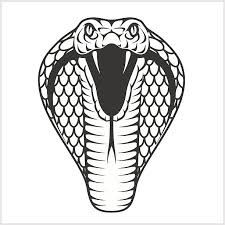 Stappenplan: Druk het cobrablad en het invulblad af en hang het op een zichtbare plaats Kies een oefening en kijk op de tabel van jouw leeftijd hoeveel je er moet doen. Doe de reeks oefeningenZet een kruisje in het invulblad naast de oefening zo zie je dat je al 1 punt verzameld hebt Je hebt de nodige punten verzameld: doorkruis het vakje op het cobrablad Ga zo verder tot je een lijn kan vormen op het cobrablad of alle vakjes kan doorstrepenEnkele tips: Word een echte Cobra en verzamel per opdracht de nodige punten. Maak zoveel mogelijk 4 op een rij of probeer alle vakjes te doorstrepen! Ga nog een stap verder en daag iemand uit waartegen je om ter snelst de uitdagingen aangaat. Doe niet alle punten in 1 avond. Pomp dus niet in 1 keer 200 keer maar stel een gevarieerde reeks op. Bv 40x pompen, 40 buikspieren, 60 jumping jacks…Drink voldoende 1ste, 2de & 3de leerjaar – niveau 1 4de, 5de & 6de leerjaar – niveau 2+12 jaar – niveau 3De oefeningen op een rijtje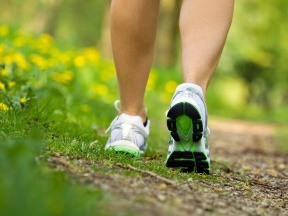 Wandelen of lopen Trek er even op uit door te wandelen of een toertje te lopen. 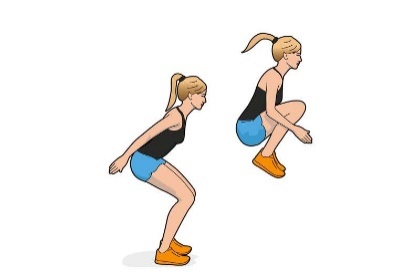 High Jumps Hoog springen: Spring zo hoog mogelijk en trek je knieën op eenmaal je in de lucht bent. Pompen 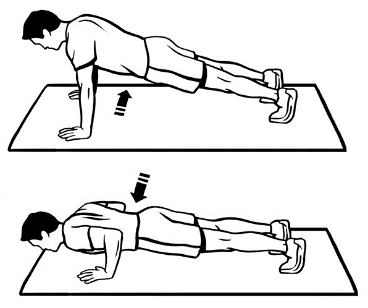 Ga in plankhouding staan. Dit wil zeggen op je handen en je tenen en je benen en rug vormen 1 rechte lijn. Je poep is dus niet omhoog (brug) of naar beneden (banaan). Buig door je armen terwijl je lichaam gestrekt blijft. Sit-ups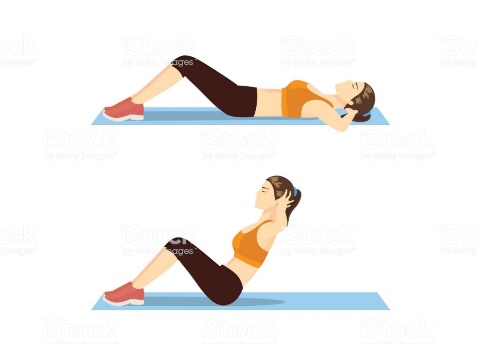 Buikspieroefeningen. Lig op je rug en zet je voeten plat op de grond zodat je benen in een brug staan. Plaats je handen in je nek en kom recht. Ga vervolgens weer liggen maar rem af zodat je je buikspieren moet gebruiken. Tip: Blokkeer je voeten (onder een zetel/tafeltje..) of laat iemand je voeten tegenhouden. Squad oefeningen 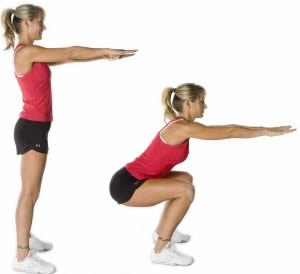 Ga stevig op de grond staan en plaats je handen in je nek. Zorg dat je benen ongeveer even breed als je schouders staan. Zak vervolgens door je benen en houdt je rug recht. Zorg ervoor dat je hielen op de grond blijven staan. Kom vervolgens terug recht en herbegin. Rugspieroefeningen (gekend als zeehondje in de club)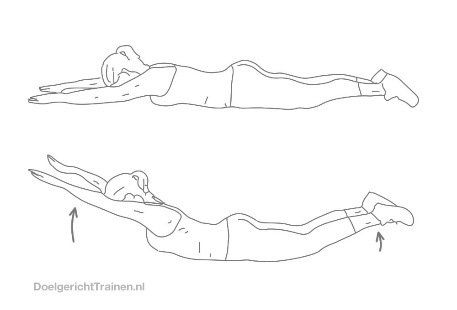 Lig neer op je buik op de grond. Plaats je handen in de nek en kom vervolgens met je bovenlichaam zo hoog mogelijk omhoog. Dan ga je terug op je buik liggen en herhaal je de oefening. Touwtje springen Neem in beide handen een uiteinde van het touw of de gordel vast. Zwaai het touw over je hoofd en trek het terug onder je voeten door. Spring ondertussen over het touw. 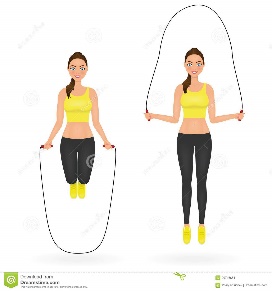 Plank Zijwaartse plank James bond oefening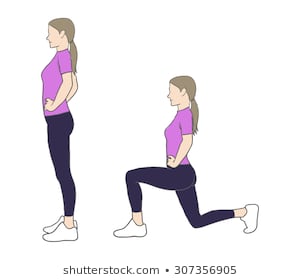 Bij de James Bond oefening maak je met je 2 handen een pistool en steekt het in de lucht recht omhoog (armen gestrekt). Je zet een grote stap vooruit en zakt zo diep mogelijk met je heup. Eenmaal beneden richt je je wapen naar voor. Niveau 2: Eenmaal je wapen naar voorgericht ga je rechts en links je wapen richten en controleren of de kust veilig is. 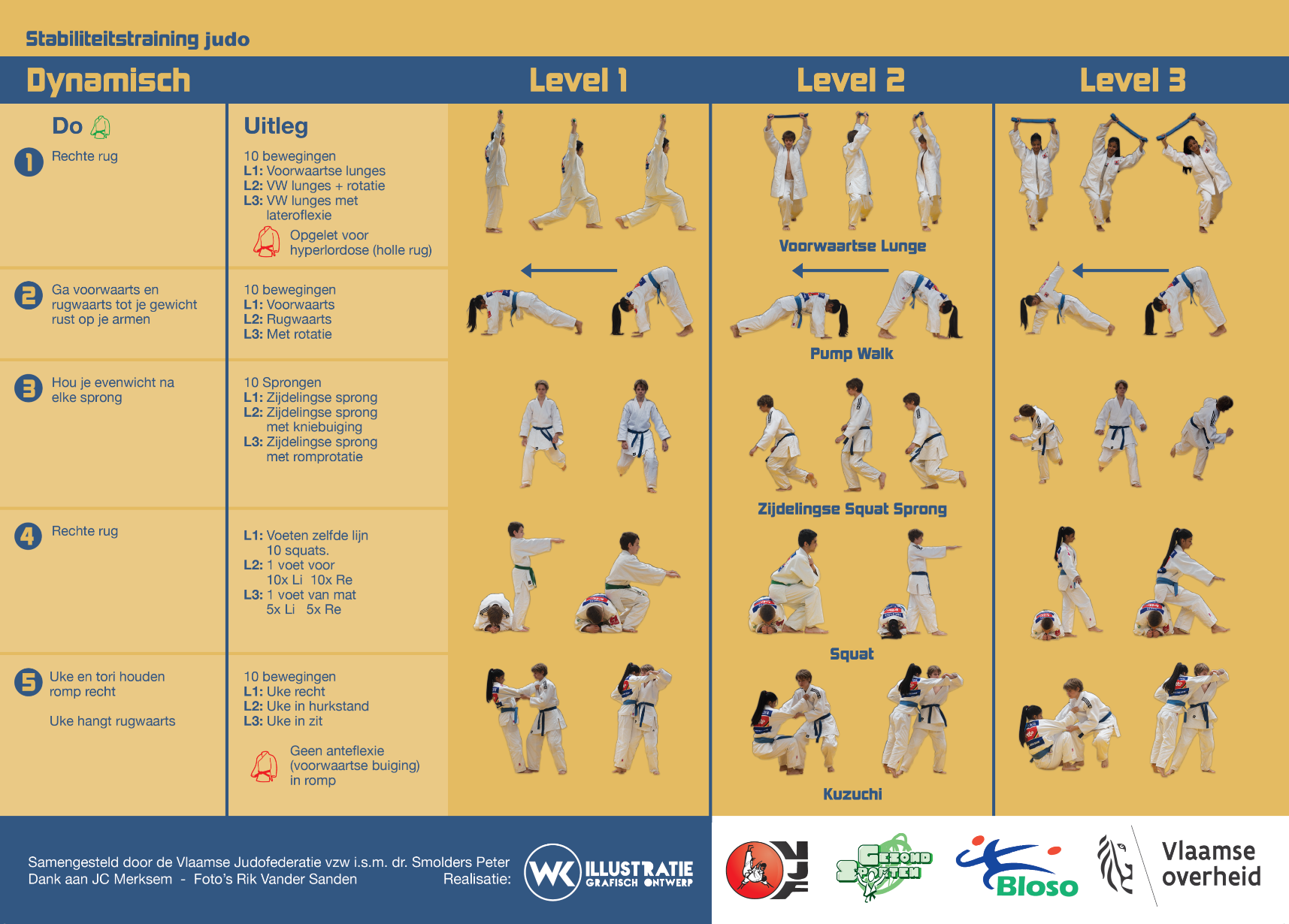 Niveau 3: Eenmaal je gezakt bent door je benen ga je je bovenlichaam naar rechts uitstrekken en vervolgens naar links voordat je een volgende stap zet. Ipv een gordel maak je hier een pistool met je handen. Superman Ruglig en benen ophouden 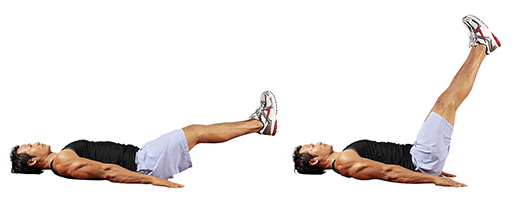 Je gaat op je rug liggen en tilt je benen gestrekt van de grond. De voeten zijn ongeveer 10-15cm boven de grond. Dit houdt je 10-15-20 seconden vol naargelang je leeftijd. 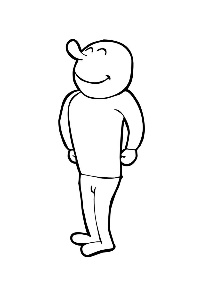 Over de gordel en terug springen. Je plooit de gordel in 4 en legt deze horizontaal voor je uit. Je gaat met beide voeten voor de gordel staan en springt erover en terug. Dit herhaal je. Over de gordel links rechts springenJe plooit de gordel in 4 en legt deze verticaal voor je uit. Je gaat met beide voeten links van de gordel staan en springt er naar rechts over en terug. Dit herhaal je. In plank over de gordel en terug Je plooit de gordel in 4 en legt deze horizontaal voor je uit. Je gaat in plankhouding staan met beide handen voor de gordel. Je verplaatst beide handen over de gordel terwijl je in plank blijft staan. Daarna plaats je de handen terug waar ze gestart zijn. Dit herhaal je. 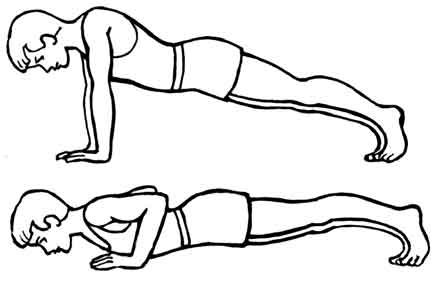 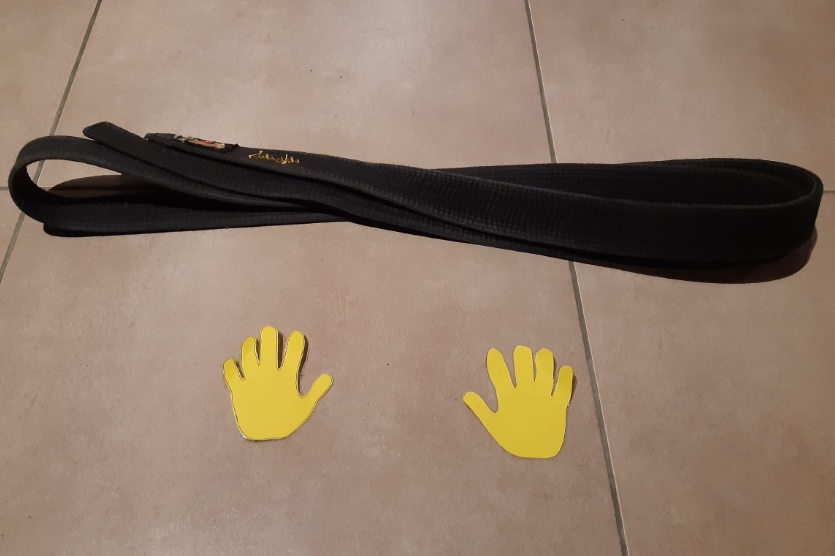 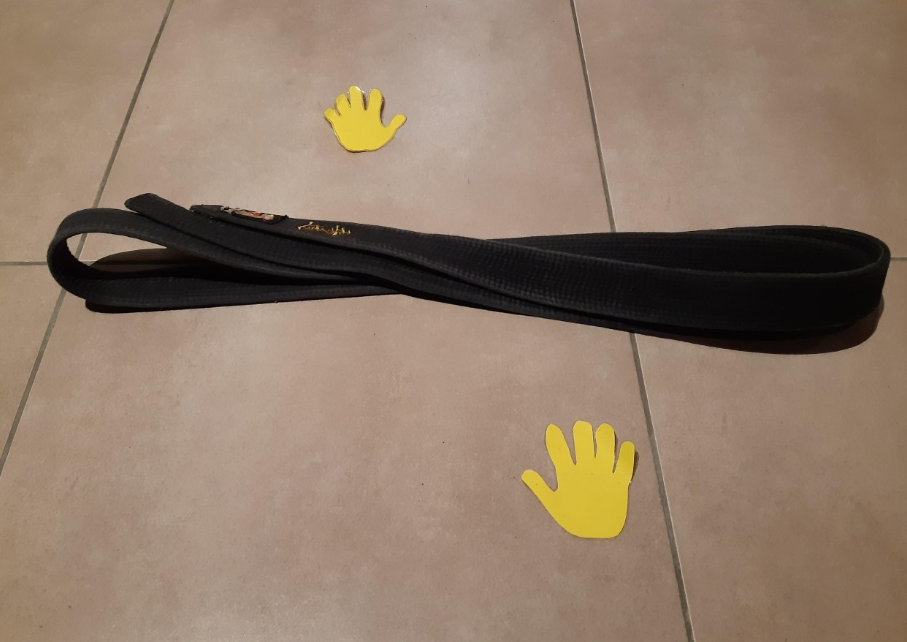 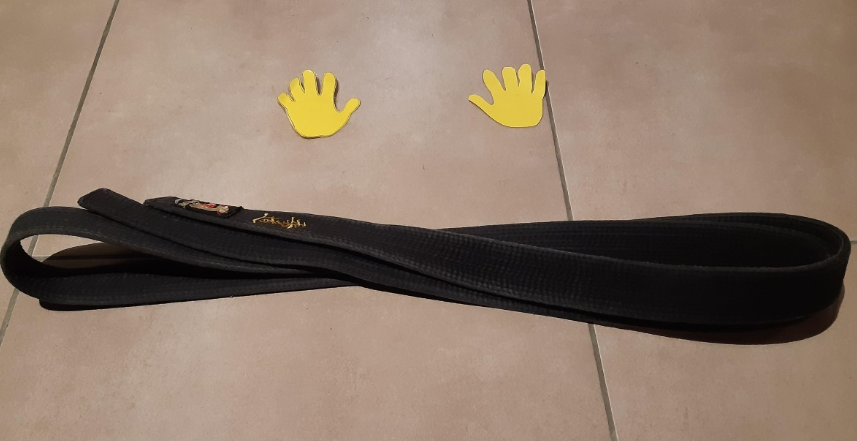 In plank over de gordel links rechts Je plooit de gordel in 4 en legt deze verticaal voor je uit. Je gaat in plankhouding staan met beide handen links van de gordel. Je brengt eerst je rechterhand naar de andere kant en dan de linkerhand. Nu sta je terug in je startpositie maar dan aan de rechterkant van de gordel. Nu plaats je eerst je linkerhand en dan de rechterhand terug over de gordel. Nu ben je terug bij de startpositie. Dit herhaal je. 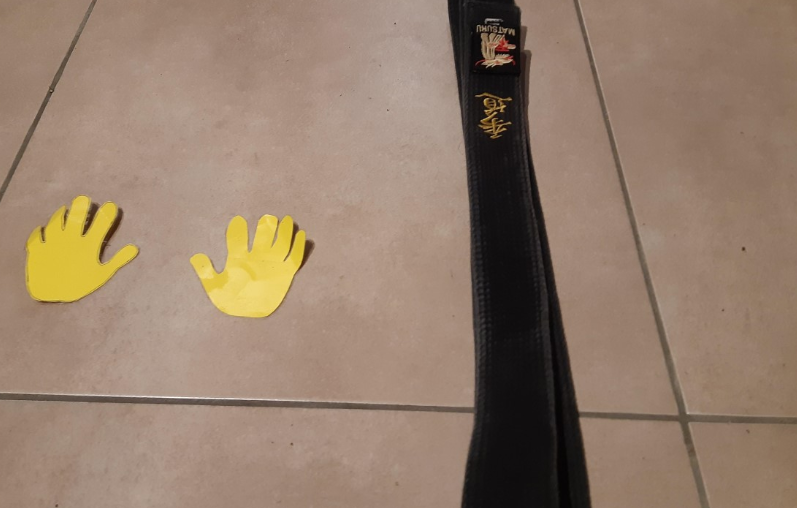 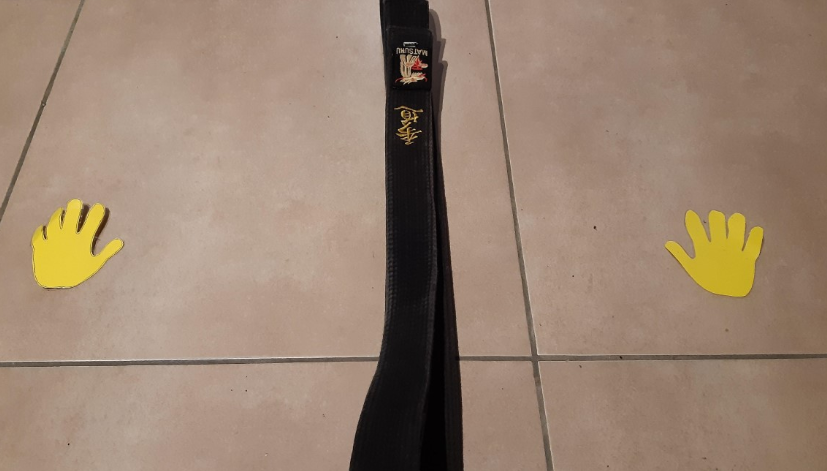 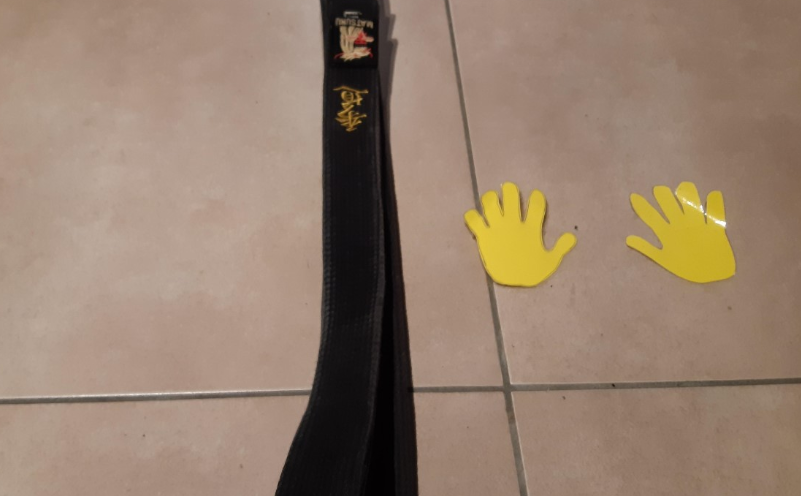 Touwtje springen34 puntenPlank25 punten Pompen 20 punten Superman14 punten Plank over gordel Links- rechts 16 punten Wandelen/lopen8 punten James Bond18 punten Over gordel en terug springen15 punten Rugspier oefeningen20 punten Over gordel Links-rechts springen 30 punten High Jumps25 punten Squad 20 punten Benen ophouden ruglig 10 punten Sit-ups20 punten Zijwaartse plank15 punten Plank over gordel voor-achter12 punten Oefeningen Aantal keer voor 1 puntTotaal aantal punten nodigHigh jumpsPompen Sit-upsSquat-oefeningen Rugspieroefeningen Touwtje springen James bond oefening Vooruit-achteruit springen Links-rechts springenPlank over gordel voor achterPlank over gordel links rechts10 keer = 1 punt25 punten20 punten20 punten20 punten20 punten34 punten18 punten 15 punten30 punten12 punten16 puntenPlank Plank zijwaartsSupermanIn ruglig benen ophouden 10 seconden = 1 punt25 punten 15 punten 14 punten 10 punten Wandelen/lopen 10 minuten = 1 punt8 punten Oefeningen Aantal keer voor 1 puntTotaal aantal punten nodigHigh jumpsPompen Sit-upsSquat-oefeningen Rugspieroefeningen Touwtje springen James bond oefening Vooruit-achteruit springen Links-rechts springenPlank over gordel voor achterPlank over gordel links rechts15 keer = 1 punt25 punten20 punten20 punten20 punten20 punten34 punten18 punten 15 punten30 punten12 punten16 puntenPlank Plank zijwaartsSupermanIn ruglig benen ophouden 15 seconden = 1 punt25 punten 15 punten 14 punten 10 punten Wandelen/lopen 15 minuten = 1 punt8 punten Oefeningen Aantal keer voor 1 puntTotaal aantal punten nodigHigh jumpsPompen Sit-upsSquat-oefeningen Rugspieroefeningen Touwtje springen James bond oefening Vooruit-achteruit springen Links-rechts springenPlank over gordel voor achterPlank over gordel links rechts20 keer = 1 punt25 punten20 punten20 punten20 punten20 punten34 punten18 punten 15 punten30 punten12 punten16 puntenPlank Plank zijwaartsSupermanIn ruglig benen ophouden 20 seconden = 1 punt25 punten 15 punten 14 punten 10 punten Wandelen/lopen 20 minuten = 1 punt8 punten Aantal punten/ opdracht224466881010121214141616181820202222242426262828303032323434Wandelen/lopenHigh jumpsPompen Sit-ups (buikspieroefeningen)Squad oefeningen RugspieroefeningenTouwtje springen in gordel/springtouwJames Bond oefeningPlank SupermanPlank ZijwaartsRuglig en benen ophoudenOver gordel springen voor- & achteruitOver gordel springen Links – rechtsPlank over gordel voor- & achteruitPlank over gordelLinks rechtsNiveau 1Niveau 2Niveau 3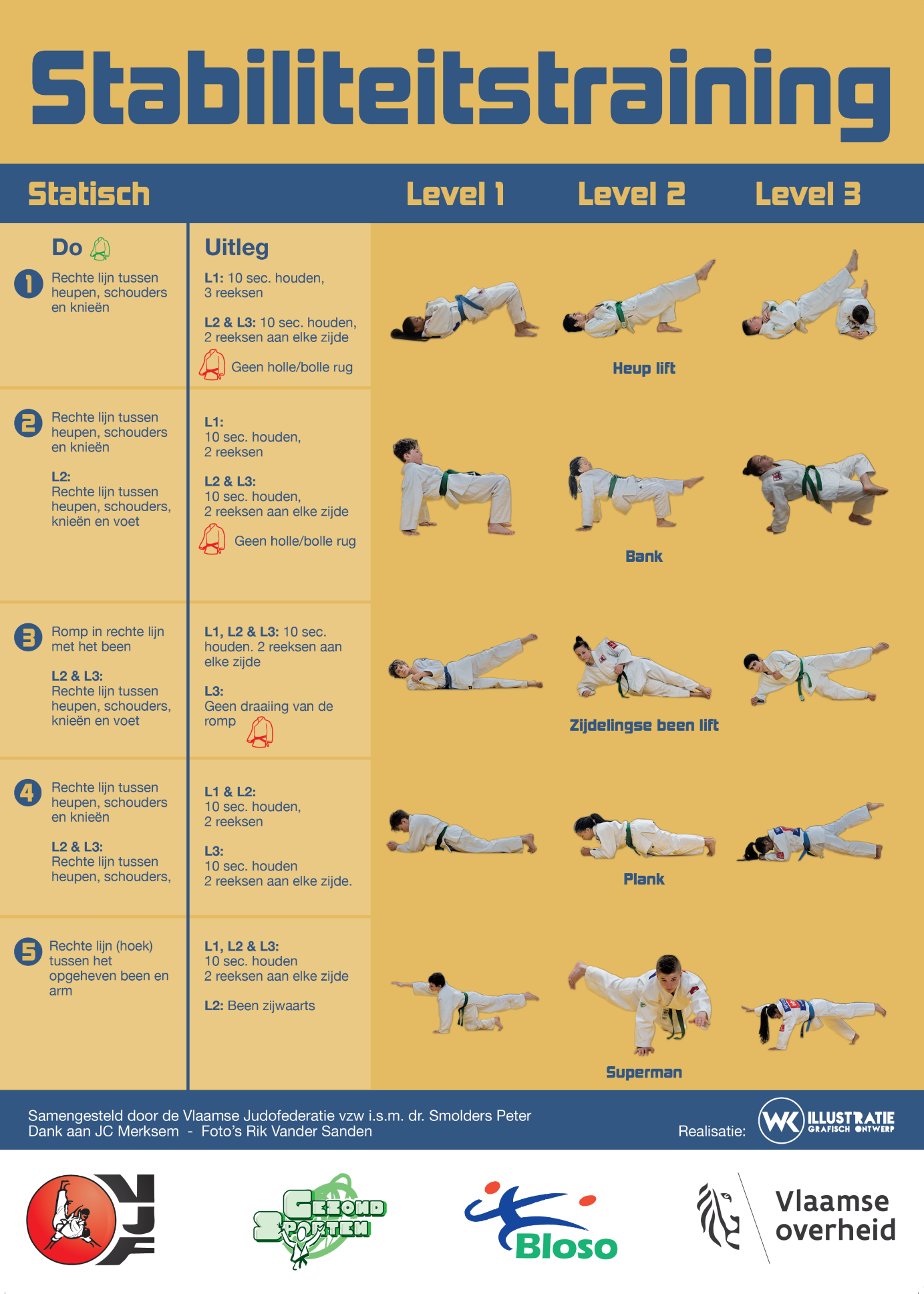 Buik is van de grond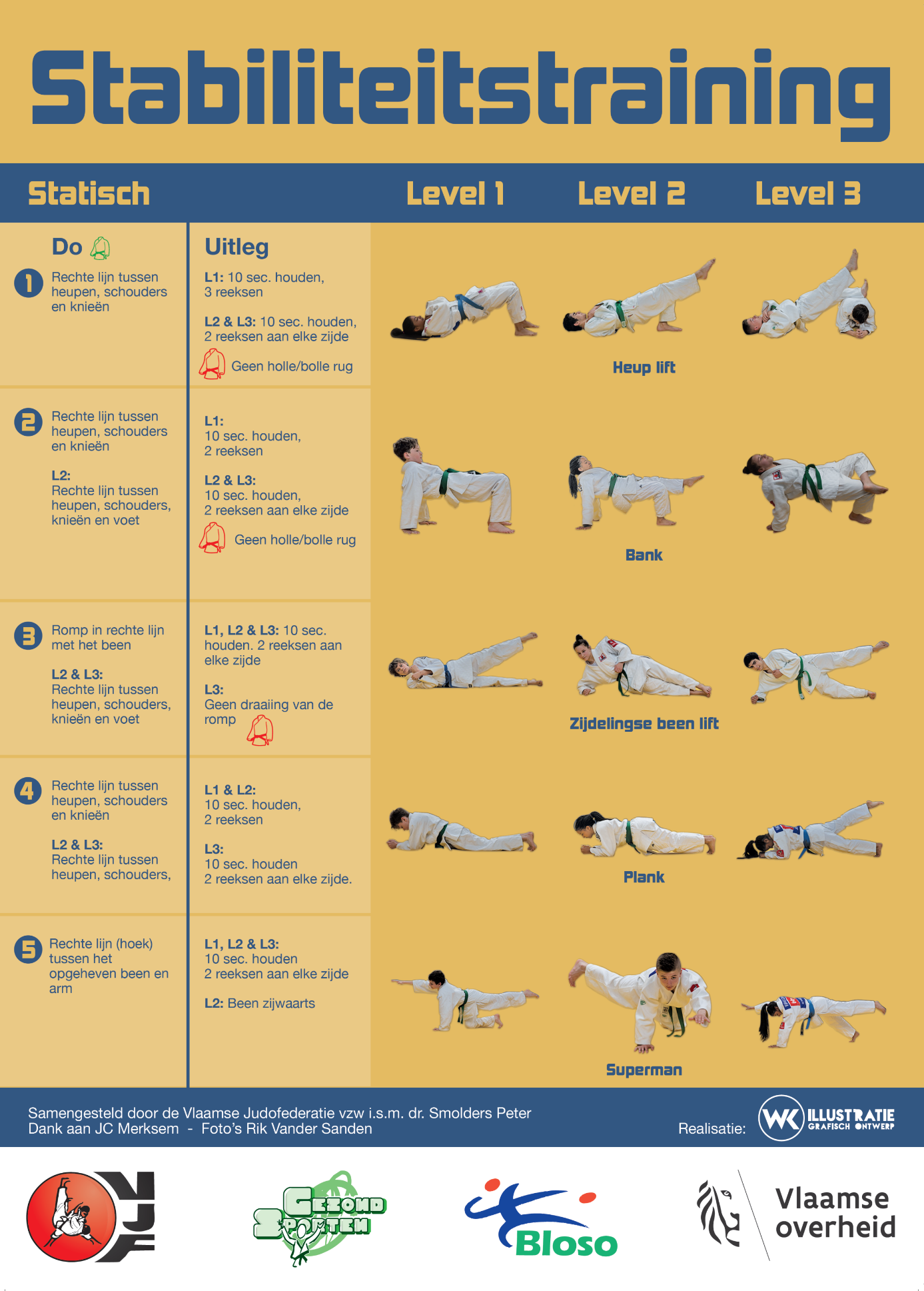 Buik en benen van de grondBuik en benen van de grond + 1 voet 40 cm in de luchtNiveau 1Niveau 2Niveau 3Niveau 1Niveau 2Niveau 3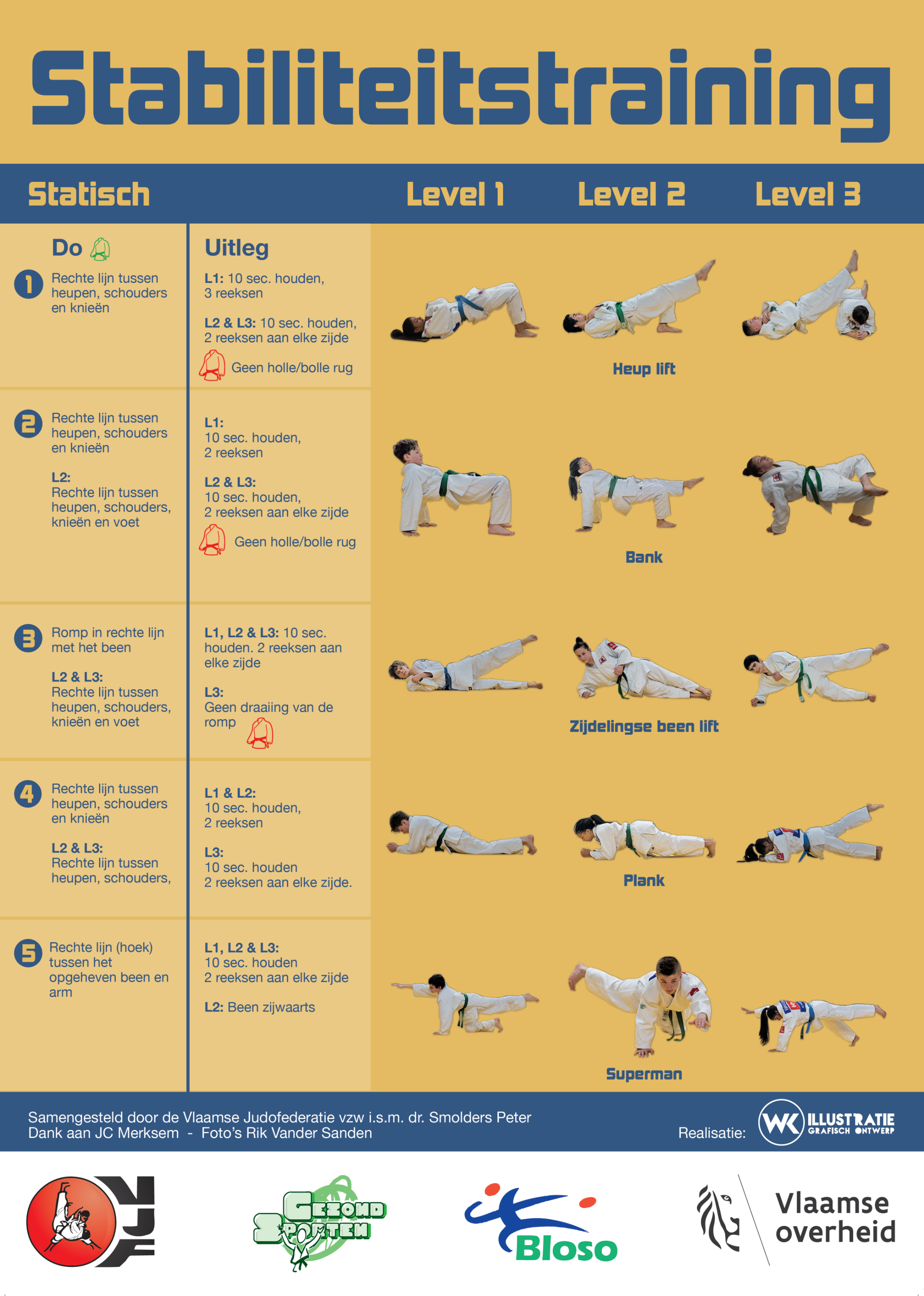 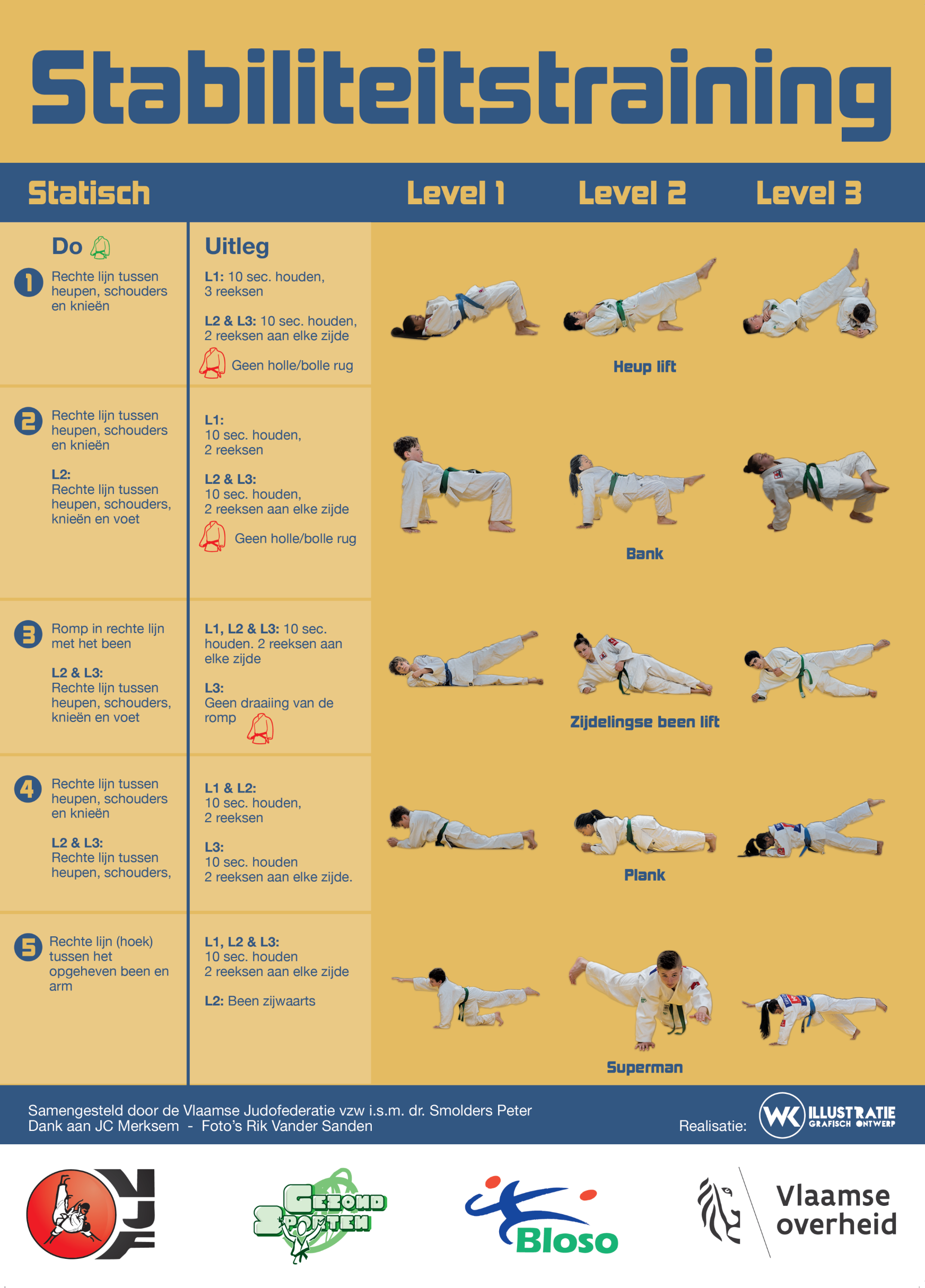 